Tisztelt Elnökségi Tagok, Meghívottak!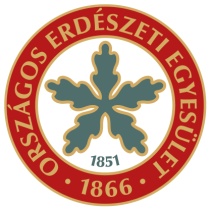 Az Országos Erdészeti Egyesület 2017. május 05-én, pénteken, 10.00 órai kezdettel tartja soron következő elnökségi ülését Budapesten, az Erdészeti Információs Központban (1021 Budapest, Budakeszi út 91.), melyre tisztelettel meghívlak. Elnökségi ülés napirend:Az OEE 2016. évi beszámolói (beszámoló és közhasznúsági melléklet, pénzügyi befektetési beszámoló)Előadó: Kiss László alelnök, Bak Julianna EB elnök Az OEE 2017. évi munkaterve, pénzügyi és befektetési terveElőadó: Zambó Péter elnök, Lomniczi Gergely főtitkárTagdíjat nem fizető tagok törlése a tagnyilvántartásbólElőadó: Lomniczi Gergely főtitkárAlapszabály módosításának kérdéseiElőadó: Lomniczi Gergely főtitkárGyalogos vándortábor szervezéseElőadó: Lomniczi Gergely főtitkárErdőismereti közvélemény-kutatás eredményeinek bemutatásaElőadó: Lomniczi Gergely főtitkár, Merena RudolfEgyebekElőadó: Zambó Péter elnökKérem szíves részvételedet az elnökségi ülésen! A részvételről visszajelzést Pintér Eszter részére a pinter.eszter@oee.hu címre vagy a 06 20 7767 462-es telefonszámra kérek 2017. május 02-ig.Budapest, 2017. április 24.  Jó szerencsét! Üdv az erdésznek!Zambó Péter, elnök